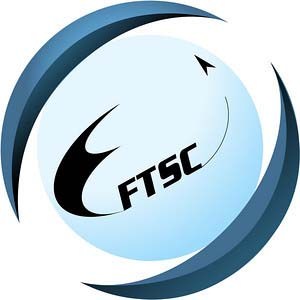 THE FLIGHT TEST SAFETY COMMITTEE(FTSC)A Subsidiary of the Society of Experimental Test Pilots (SETP)And The Society of Flight Test Engineers (SFTE)CHARTERREVISION RECORDTABLE OF CONTENTSCHARTER	2ARTICLE I General	21.1 Name	21.2 Origin	21.3 FTSC Logo	21.4 Motto	21.5  Definitions	2ARTICLE II Purpose and Mission Statement	22.1 Purpose	22.2 Mission Statement/Objectives	22.3 Organizational Support	22.4 Other National and International Organizations	22.5 Political Activities	2ARTICLE III Board of Directors	23.1 General	23.2 Chairman and Vice Chairman Positions	23.3 Board of Director Positions	23.4 International Chapters	23.5 Term of Office	23.6 Meetings	23.7 Remuneration	23.8 Availability of Meeting Minutes	24.1 Headquarters Location	24.2 Organization	24.2.1 International Chapters	2ARTICLE V Government	25.1 Supervision of Policy	25.2 Policy Approval	25.3 Responsibilities of the Chairman	25.4 Responsibilities of the Vice Chairman	25.5 Responsibilities of the Directors	25.6 Budget	25.7  Removal of Directors	2ARTICLE VI Sub-Committees	26.1 General	26.2 Workshop Sub-Committee	26.3 Charter Sub-Committee	2ARTICLE VII Meetings	27.1 Annual Business Meeting	27.1.1 Installation of Officers	27.1.2 Location	27.2 Special Meetings	27.3 Motions	27.4 Quorum	27.5 Meeting Attendance	27.6 Responsibility for Statements	27.7 Rules of Order	2ARTICLE VIII Publications	28.1 Workshop Presentations	28.2 Awards	28.2.1  The Tony LeVier Flight Test Safety Award.	28.2.2  FTSW Best Presentation Award	2ARTICLE IX Rules of Policy and Procedure	29.1 General Policy	29.2 Charter Amendments	2SIGNATURES	2CHARTERThe Flight Test Safety Committee (FTSC) is an international non-profit organization formed jointly in November 1994 by members of the Society of Experimental Test Pilots (SETP), the Society of Flight Test Engineers (SFTE) and the American Institute of Aeronautics and Astronautics (AIAA). ARTICLE I General1.1 NameThe name of this organization is “FLIGHT TEST SAFETY COMMITTEE”. The official abbreviation is FTSC and the organization will hereinafter be referred to as FTSC.The official website for the FTSC is: www.flighttestsafety.org1.2 Origin The FTSC is officially chartered by the Society of Experimental Test Pilots (SETP) Foundation under the SETP Foundation Standard Operating procedures (SOP) 3-4.1.3 FTSC LogoThe official FTSC logo is:                                                   1.4 Motto “FLIGHT TEST SAFETY IMPROVEMENT THROUGH KNOWLEDGE AND SHARING OF LESSONS LEARNED”1.5  DefinitionsARTICLE II Purpose and Mission Statement2.1 PurposeThe purpose of the FTSC is to sustain a flight test related safety organization to promote flight test safety, flight test risk management and continually improve the profession's communication and sharing of information related to flight test safety. To facilitate these goals, the committee will promote the continued use of appropriate and suitable Flight Test Safety Databases and references and conduct annual Flight Test Safety Workshops.  2.2 Mission Statement/ObjectivesTo foster an interchange of information related to "flight test lessons learned", in order to reduce potential mishaps. 
To promote an atmosphere of sharing "best practices" for risk management. 
To direct the effort of flight test safety through education. 
To assist in gathering information to populate Flight Test Safety related databases, references and lessons learned repositories. 
To maintain a website which is a source of information on the FTSC, its activities, industry "Best Practices" and a library of workshop presentations for the benefit of the profession. 2.3 Organizational SupportThe FTSC pledges its support to the SETP, SFTE and any other organization/corporation involved with flight testing to help improve their safety in flight test.2.4 Other National and International OrganizationsThe FTSC will cooperate with such other professional organizations as shall be approved bythe Board of Directors (BoD) for the purpose of furthering the mutual interests of themembers of the FTSC or the Flight Test Profession in general. To this end, the BoD may enter into a reciprocal agreement of mutual cooperation with approved organizations such as the Flight Safety Foundation, The International Society of Air Safety Investigators (ISASI) and others.2.5 Political ActivitiesNo member or other person may represent the FTSC without the written permission of theFTSC Board of Directors.ARTICLE III Board of Directors3.1 GeneralThe Governing body of the FTSC shall be known as the Board of Directors, referred toherein as the BoD.  The BoD shall be made up of the Chairman, Vice Chairman, and general Director members. The BoD will not exceed a maximum of 12 members at any one time.  The immediate Past Chairman shall be automatically the Executive Advisor board member. The BoD will strive to have at least one member who is active in the Federal Aviation Administration (FAA), and one member who is active in the National Aeronautics and Space Administration (NASA).  The traditional Treasurer and Secretarial duties are provided by the SETP staff in accordance with the SETP Foundation SOP 3-1.  All BoD members must be also members in good standing of SETP and/or SFTE. International Chapters may choose Directors in accordance with paragraph 3.4 of this document.3.2 Chairman and Vice Chairman PositionsThe Chairman and Vice Chairman shall be appointed every two years.  The FTSC BoD will select nominations for these two positions.  Selection of nominees will be conducted during one of the periodic teleconferences.  Any member of the BoD is eligible for these two positions.  FTSC initial nominations for these positions can be self-nominations (volunteers) or from other BoD members. A majority vote of the active BoD will represent a valid election for the two positions.  3.3 Board of Director PositionsBoard of Director positions will be filled by SETP and/or SFTE members in good standing.   Vacant BoD positions will be filled by a majority vote of the active BoD.  This can be done by E-mail or one of the monthly teleconferences. 3.4 International Chapters International Chapters (such as Europe, Asia and other regions) Boards of Directors shall be similarly appointed. The procedure for selecting these Boards shall be left to the discretion of each International Chapter provided that such procedure is consistent with this FTSC Charter.3.5 Term of OfficeAll members of the BoD shall hold office for a period of five years. In the event an unpredicted vacancy occurs, such vacancy shall be filled for the remainder of the term by the BoD acting in a manner it considers most appropriate to the circumstances. 3.6 MeetingsMeetings of the BoD will be held quarterly or as necessary via a teleconference.  At least one meeting must be held in person normally in conjunction with an annual North America Flight Test Safety Workshop; however, teleconferencing is permitted for this meeting due to individual/Corporate travel budget constraints.3.7 RemunerationNo member of the FTSC shall receive or accept a salary or other form of remuneration forwork performed for or on behalf of the FTSC except as authorized by the BoD.  However, actual and reasonable expenses incurred by Directors, Representatives and/or Employees while on FTSC business, shall be reimbursed by the FTSC dependent on the nature of such business.  Prior approval for such expenditures must be obtained from the FTSC Chairman.3.8 Availability of Meeting MinutesMinutes of FTSC meetings shall be retained in the SETP office and available for inspection by FTSC, SETP, SFTE and/or SETP Foundation BoD members.  Copies of minutes shall be available to the above BoD members upon request to the FTSC Chairman.  Copies of minutes to the general public may be available only with review and prior approval of the majority of the FTSC BoD.ARTICLE IV Organization4.1 Headquarters LocationThe Headquarters of the FTSC shall be co-located with the headquarters of SETP at the following address:44814 North Elm Avenue, Lancaster, CA, 93534Phone 661-942-9574Fax: 661-940-0398http://www.setp.org/
Administrative support shall be provided by the SETP staff in accordance with the SETP Foundation SOP 3-2.4.2 OrganizationThe FTSC will consist of the North America and International Chapter Directors.  There is no general membership.4.2.1 International ChaptersAn International Chapter shall represent members from several countries of one region in the world. An International Chapter may be formed subject to the approval of the BoD.  Applicants for an International Chapter must submit a Constitution and/or Charter compatible with and providing for compliance with the FTSC Charter.  The name of International Chapters shall be FTSC-(Region), e.g. FTSC-Europe, FTSC-Asia, etc.ARTICLE V Government5.1 Supervision of PolicyThe BoD shall establish the policies and supervise the management and control of FTSC affairs, funds and property.5.2 Policy ApprovalApproval of policy requires voting by a quorum of the BoD.  Voting on policy may take place via e-mail.  A request for voting by e-mail will be sent by the FTSC Chairman to the FTSC BoD with a suspense date and time to respond.  At least one half of the BoD must respond within the specified period in order for the voting to be valid. 5.3 Responsibilities of the ChairmanThe Chairman shall represent FTSC at official functions; he/she shall preside at all annualand special conferences and at all meetings of the BoD. While coordinating the activities of FTSC he/she shall carry out the policies of the Board.  The Chairman shall be a non-voting member of International Chapters except he shall cast a vote in case of a tie.  The Chairman shall not be a member of the Nominating Sub-Committee.  The Chairman shall be a non-voting member of all other Sub-Committees, except he/she shall be permitted to vote in case of a tie. The Chairman shall be responsible for the selection of FTSC representatives at all external meetings.5.4 Responsibilities of the Vice ChairmanThe Vice Chairman shall perform the duties of the Chairman in the absence or disability ofthe latter. In the case of a vacancy in the office of Chairman by death, resignation or anyother reason, the Vice Chairman shall assume the duties of the Chairman until a successoris chosen.  The Chairman may delegate these responsibilities to another member of the FTSC BoD.5.5 Responsibilities of the DirectorsDirectors may act in whatever capacity to serve the needs of the FTSC.  Assignment of specific Director duties (such as Workshop Chairman) will be approved by the BoD.5.6 BudgetOn or before the beginning of each fiscal year, the Board shall prepare and approve a budget based on estimated income and expense for the ensuing year. Additional limitations and policy will be defined by the Board.  SETP Foundation will maintain financial control and responsibility for the annual workshops.  A separate account will be maintained by the SETP staff for FTSC funds.  The intent is for the FTSC to be financially self-sufficient.5.7  Removal of DirectorsA director may be removed from the BoD by a vote of the majority of the BoD as necessary for various reasons including but not limited to: Failure to attend more than 50% of meetings/telecoms without a reasonable excuse.For egregious violation of standard Flight Test Safety practices.Other misconduct as deemed necessary by the BoD.ARTICLE VI Sub-Committees6.1 GeneralThe Chairman shall appoint Chairpersons of specific Sub-Committees to implement thegovernance of FTSC, and to carry out its aims and objectives. The terms of service willbe as needed to complete the specific assigned tasks. The Chairman shall be an ex officiomember of all Sub-Committees. The size and detailed responsibilities of each Sub-Committee that is not described below will be defined by the Board by means of a Charter.6.2 Workshop Sub-CommitteeThe Workshop Sub-Committee shall act to ensure the successful conduct of workshops. Itshall develop, clarify and standardize Workshop themes and guidelines for approval by the Board;  coordinate with SETP the administrative aspects of the workshop; obtain and select workshop presentations; select session chairmen, and assure timely post-Workshop reports.6.3 Charter Sub-CommitteeThe Charter Sub-Committee shall be responsible for reviewing the Charter of FTSC andrecommending revisions to the Board.  In addition, the Sub-Committee shall review andconsider all proposed amendments submitted by members of the BoD. ARTICLE VII MeetingsNote:  All meetings referred to in this section apply to the BoD.  There are no general membership meetings since the FTSC is a Committee chartered by SETP Foundation.  Any corporate member or member of SETP and/or SFTE can attend FTSC meetings as observers except for BoD Special Meetings as specified in paragraph 7.2 below.7.1 Annual Business MeetingThe SETP staff representative to the FTSC and all Sub-Committee Chairmen shall present a status report to the BoD at the annual business meeting. 7.1.1 Installation of OfficersThe installation of the FTSC Directors will be held at this meeting during election years.7.1.2 LocationFTSC shall hold an Annual Business Meeting at least once per calendar year and this will normally be held in conjunction with the FTSC Workshop unless otherwise determined by the Board and in any event not more than fifteen months after the holding of the preceding Annual Business Meeting.7.2 Special MeetingsSpecial Meetings may be called at any time by the Board or shall be called by the Chairman upon receiving an e-mail request from at least twenty-five percent of the BoD. Notice in writing of each special meeting shall be e-mailed to all members at least thirty (30) days prior to the date of this meeting and shall state the purpose for which it is called.  No business shall be discussed other than that for which the meeting was called.7.3 MotionsEvery motion that shall come before an FTSC meeting, the Board or any other Sub-Committee, shall be decided by a majority of the votes cast and shall follow parliamentary procedures, unless otherwise specified in this Charter.  7.4 QuorumAt least half the members of the BoD or their proxies shall be required for a quorum at any meeting of the Board.7.5 Meeting AttendanceAttendance at educational meetings, Workshop and technical presentations of the FTSC shallbe unlimited unless otherwise directed by the Board.  Attendance at Special Business Meetings shall be limited to the FTSC BoD.7.6 Responsibility for StatementsAll statements on behalf of FTSC must be authorized by the Board. The Chairman orhis/her appointed representative, are the only persons authorized to issue statements onbehalf of the FTSC. Statements made by speakers or authors are not to be construed asrepresenting the opinion of the FTSC.  The FTSC shall not be responsible for any statement oropinion given in papers or in discussions at meetings unless such statements have beenauthorized in writing by the FTSC Board.7.7 Rules of OrderParliamentary rules as stipulated in the latest edition of “Roberts Rules of Order NewlyRevised” shall govern all meetings when not in conflict with this Charter.ARTICLE VIII Publications8.1 Workshop PresentationsFTSC will publish electronic versions of all Workshop presentations that are releasable by the respective authors.  These presentations will be posted in the FTSC website (www.flighttestsafety.org) no later than one month after the respective workshops.8.2 Awards The FTSC periodically presents awards for recognition of significant contributions to the flight test community in promoting/improving Flight Test Safety.  In addition, a Best Presentation award is given at the North America Flight Test Safety Workshop each year.  International Chapters may establish their own awards for similar accomplishments.8.2.1  The Tony LeVier Flight Test Safety Award.  This award is established by the Flight Test Safety Committee (FTSC) to formally recognize a single individual, or group of individuals, who over some period of time, has made a significant flight test safety contribution to a specific program, organization, or the flight test profession as a whole. Nominations for the Tony LeVier Flight Test Safety Award are reviewed by the FTSC BoD and the most deserving nominee from the past year is selected. The recipient(s) is/are announced at the North American Flight Test Safety Workshop in the spring of each year. The Tony LeVier Award trophy is officially presented by the corporate sponsor of the award at the Society of Experimental Test Pilots (SETP) Annual Awards Banquet in the fall each year.Nominating procedures and award criteria are found at the following link: http://www.setp.org/criteria/tony-levier-flight-test-safety-award.html8.2.2  FTSW Best Presentation AwardThis award is presented to an individual or group of individuals who best relate most importantly, lessons learned in the prosecution of a test program to prevent accidents. This provides a base for use by future flight test programs and helps to prevent past mistakes from being repeated.  Presentations are scored based on the following criteria: (1) Technical and professional content; (2) Effectiveness of the presentation and (3) Judge’s qualitative rating.ARTICLE IX Rules of Policy and Procedure9.1 General PolicyThe FTSC Board may adopt such rules of policy and procedures as it may deem necessary in order to implement and carry out the authority conferred upon it under this Charter.9.2 Charter AmendmentsThis Charter may be amended, repealed or altered in whole or in part by a two-thirds (2/3) majority of the BoD. Voting may be by e-mail at any time the Chairman proposes a change recommended by the Charter Sub-Committee.  Voting criteria is the same as established in paragraph 5.2 of this Charter.  Final approval of Amendments must be signed by the SETP Foundation and FTSC Chairman.SIGNATURES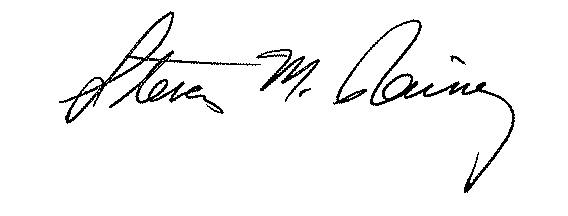 Steven M. Rainey							Date:  8/26/13Chairman, SETP Foundation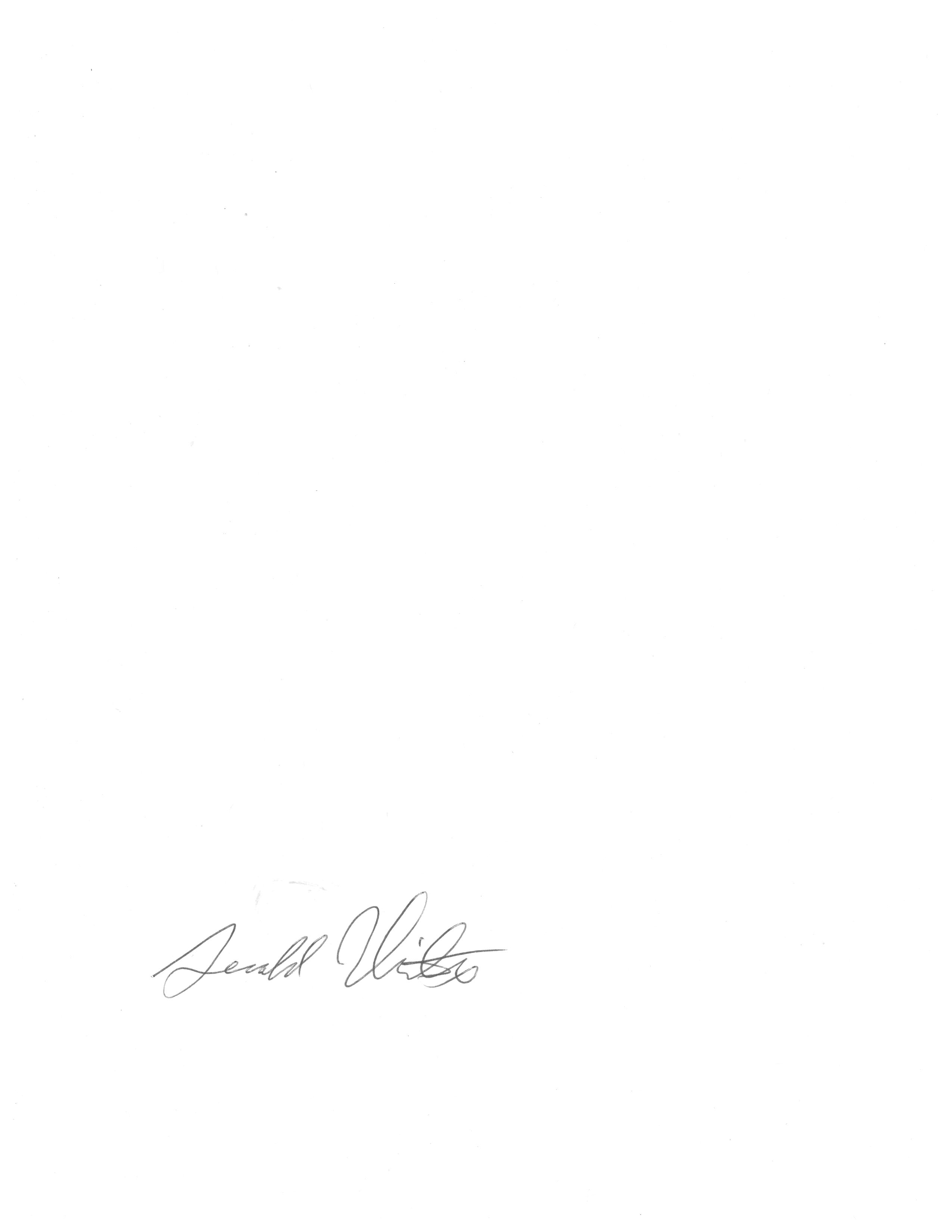 Gerald W. Whites							Date:  8/26/13Chairman, Flight Test Safety CommitteeRevisionDescriptionDateApprovalIRInitial ReleaseAcronymDescriptionAIAAAmerican Institute of Aeronautics and AstronauticsBoDBoard of DirectorsEFTSCEuropean Flight Test Safety CommitteeFAAFederal Aviation AdministrationFTSCFlight Test Safety CommitteeFTSDBFlight Test Safety DatabaseFTSWFlight Test Safety WorkshopNASANational Aeronautics and Space AdministrationSETPSociety of Experimental Test PilotsSFTESociety of Flight Test EngineersSOPStandard Operating Procedures